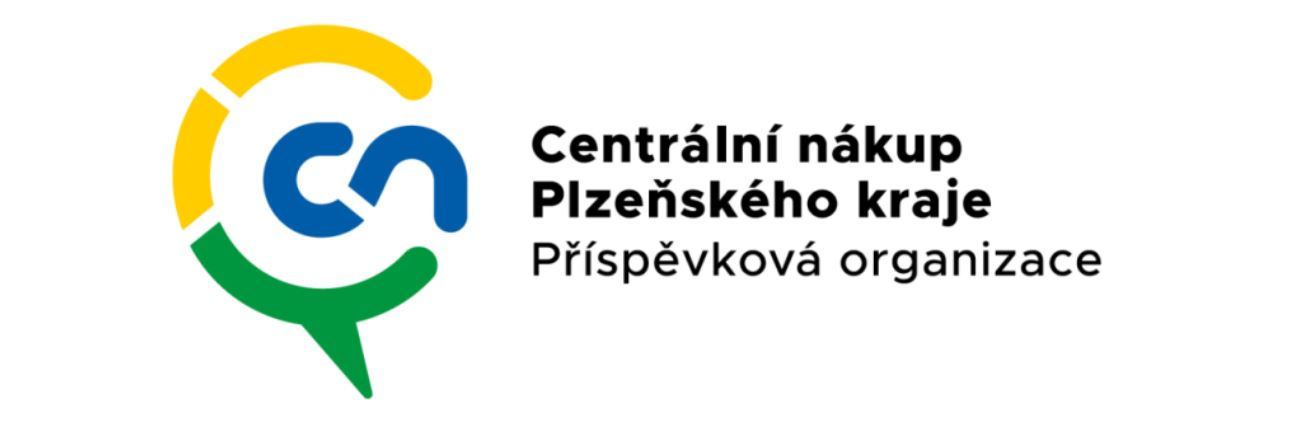 zapsaná v obchodním rejstříku vedeném Kr. soudem v Plzni, oddíl Pr, vložka 723IČO:DIČ:naše zn.: vyřizuje: tel.:e-mail:72046635CZ 72046635…………………………………. ………………………………………HAVEL & PARTNERS s.r.o.,advokátní kancelářNa Florenci 2116/15110 00 PrahaUvedená cena je cena maximální a při jejím překročení je nutné kontaktovat objednatele.Daňový doklad musí obsahovat mimo údaje stanovené zákonem o DPH číslo objednávky (smlouvy) a fakturační adresu dle výpisu z obchodního rejstříku:Centrální nákup Plzeňského kraje, příspěvková organizace Vejprnická 663/56318 00 PlzeňBez těchto údajů bude doklad vrácen dodavateli (zhotoviteli). Splatnost faktury je 14 dní po jejím doručení objednateli.………………………………………..datum:13.12.202313.12.2023OBJEDNÁVKA ČÍSLO: Obj-313/23OBJEDNÁVKA ČÍSLO: Obj-313/23Objednáváme u Vás:Objednáváme u Vás:ProduktProduktCena bez DPHnastavení vnitřního odměňovacího systému CNPK, možnosti, nástroje,nastavení vnitřního odměňovacího systému CNPK, možnosti, nástroje,150 000,00praxe v návaznosti na právní úpravu fungování a odměňování vpraxe v návaznosti na právní úpravu fungování a odměňování vpříspěvkové organizaci ÚSCpříspěvkové organizaci ÚSCCena celkem bez DPHCena celkem bez DPH150 000,00DPH	sazba DPH 21 %DPH	sazba DPH 21 %31 500,00Cena celkem vč. DPHCena celkem vč. DPH181 500,00